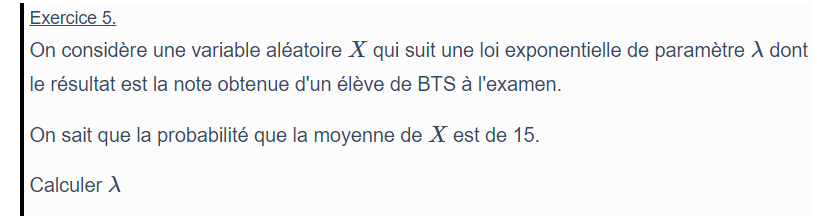 La moyenne de X est  donc  et TP2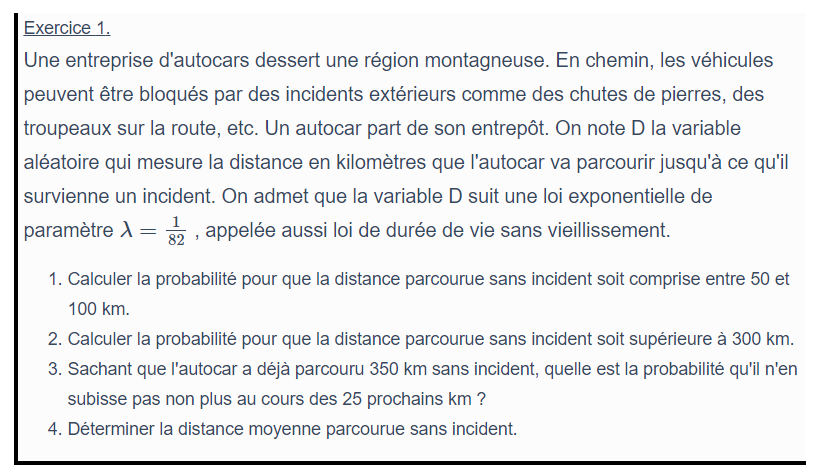 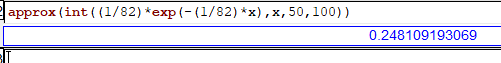  0.026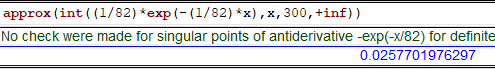 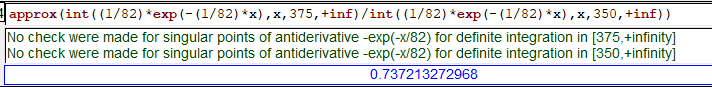 La moyenne est 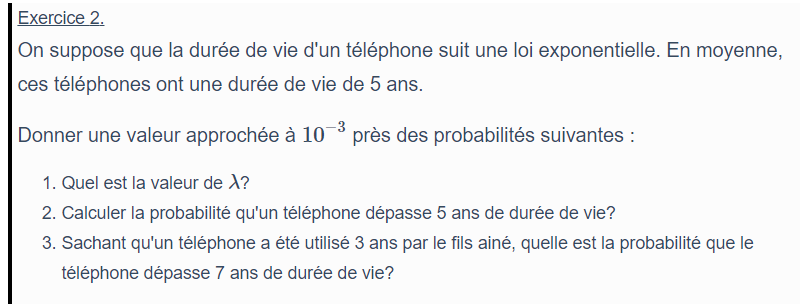 La valeur de  est  car la moyenne est 52.  (= 0.368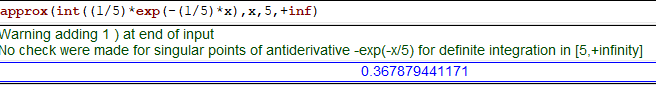 3.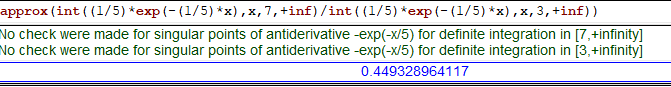 	Exercice 3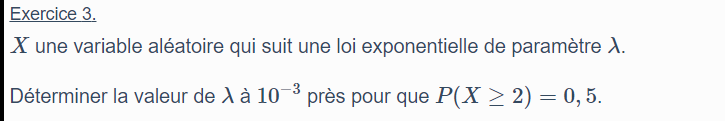 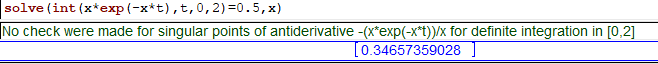 